ABHAY								
Dubai
United Arab Emirates

Mobile:  0504973598
email: abhay.378731@2freemail.com 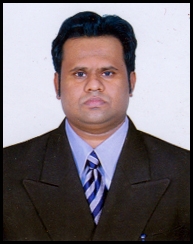 _____________________________________________________________________________________PROFESSIONAL-SUMMARY
Dedicated Customer Service Representative motivated to maintain customer satisfaction and contribute to company success with proven ability to establish rapport with clients and exceed sales quotas. Reliable and driven with strong time management and prioritization abilities.
_____________________________________________________________________________________

HIGHLIGHTS

Banking products						
Tech sales and services
Travel bookings
Debt collections
Telecom 
_____________________________________________________________________________________

WORK EXPERIENCE

BACK OFFICE EXECUTIVE | Al Wafiq Electronics Trading LLc | Dubai
Feb2017 – Nov 2017
Provide good customer service by solving customer queries in timely and appropriate manner.
Analize the defaulters with FBD and stop approvals for any such applications.
Communicating courteously with customers by telephone, email and inperson.                                                                                                       Investigating sales opportunities and converting customer issues to sales with an effective solutions.
Interacting with DU backoffice support in timely and accurate manner in reference to sales, issues,submissions and activations of new deals.Interacting with DU Finance Team in order to analise applications and arrange verifications on the same.

COLLECTIONS EXECUTIVE | Sutherland Global Services | Dubai   
Oct 2016 – Feb 2017
Worked for DU process.
Involved in quality of collections, 
Responsible for the individual and Teams targets.
Responsible for process adhearance and quality compliance.
Skip tracing the defaulters and arrangement of PAP for the customers.

CUSTOMER-SALES SUPPORT | Al-Maraam Commercial Brokers LLC | Dubai 
Dec 2015 – Aug 2016
DU telecomprocess. 
Analysing the credit history, bank statements and the eligibility to process the applications.
Check if the clients already have applied for any other plans and Handsets and if its active.
Communicating courteously with customers by telephone, email.
Interacting with DU main office for activations and queries.
Keeping accurate records of discussions or correspondence with agents.



TECH SALES REP (FTL) | Infinite Computer Solutions |  Dubai	
Jan 2012 – Nov 2015

Providing support to the subordinates in providing good customer support and generating good salesProviding Technical assistance as an when required.Meeting hourly targets of the team in terms of Sales RevenueMeeting daily targets without failure.Sending hourly reports to Operations manager.Ensuring to have a good customer satisfaction reports.Interacting with the client in closing sales deals and addressing customer issues as per process.                                                 						ACCOUNTS SALES REPRESENTATIVE | Repcol India Pvt Ltd | Dubai
Aug2006 - Dec 2011Worked for Australian Process involving debt collection and selling newer products.
Assisting customers in paying towards their debts in convenient manner by upselling relevant packages.Collecting debts from defaulters by taking them in to confidence and with good negotiations.Skip tracing the defaulters and engaging them into negations.Training new employees on calls and taking escalations when requires.
_____________________________________________________________________________________						
Graduation: (B.E) Electronics and communication.Good Computer knowledge, Ms Office, like Word Excel and powerpoint,Paint, Photoshop, Pdf documents.
Typing skills with a very good speed and accuracy.Effective CommunicationDedicated team playerDecision makingAbility to adapt to every situationSuperior work EthicsGood in self learning._____________________________________________________________________
Nationality		:  IndianMarital status		:  MarriedLanguage		:  English, Hindi, Kannada and Telugu.Date of Expiry		:  12/08/2024
Visa                         	 :  Visit (expiry – May 2018)Abhay 